Modeling growth from the bottm of a trench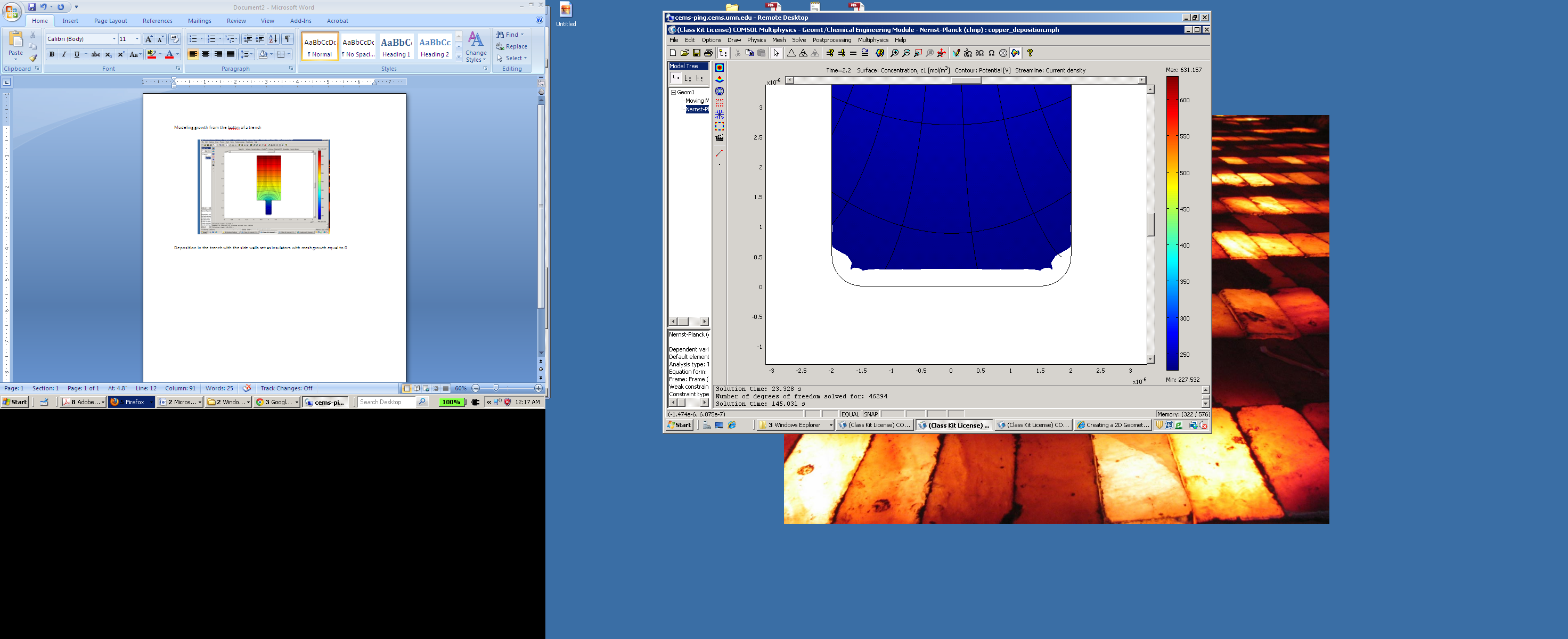 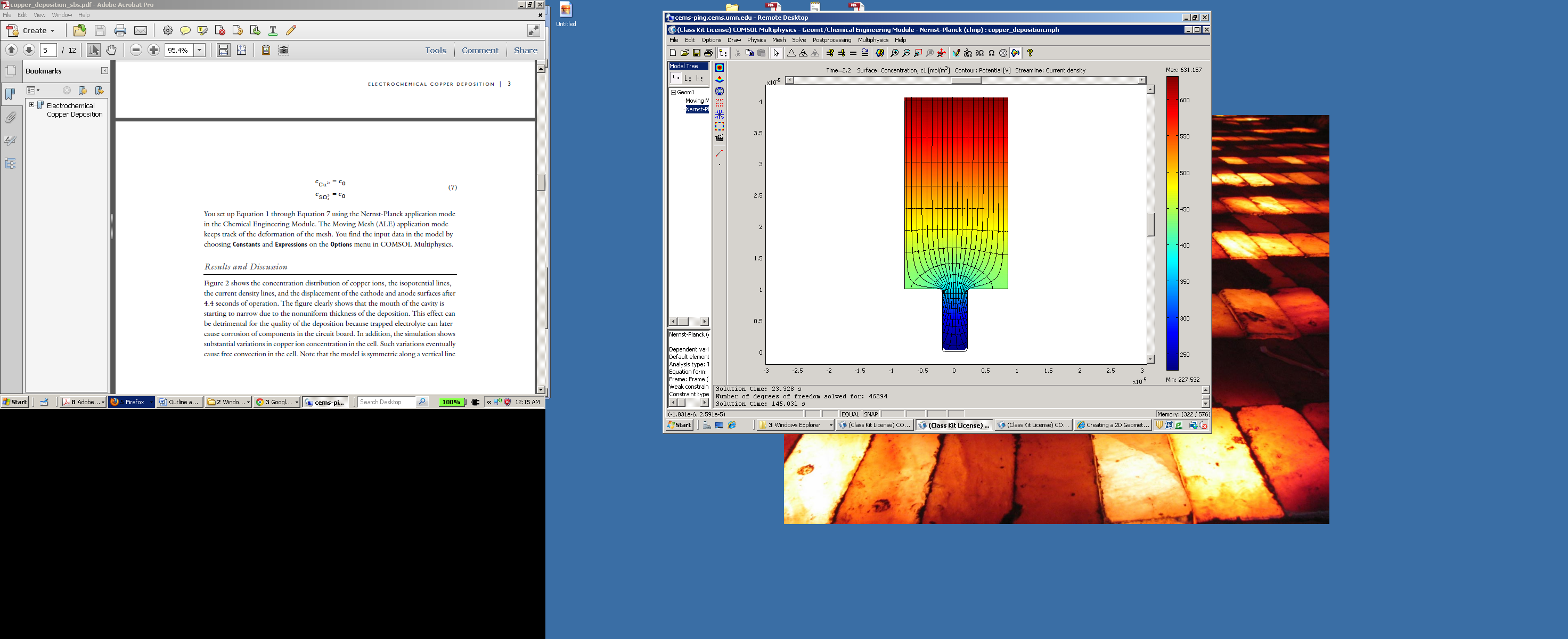 Deposition in the trench with the side walls set as insulators with mesh growth equal to 0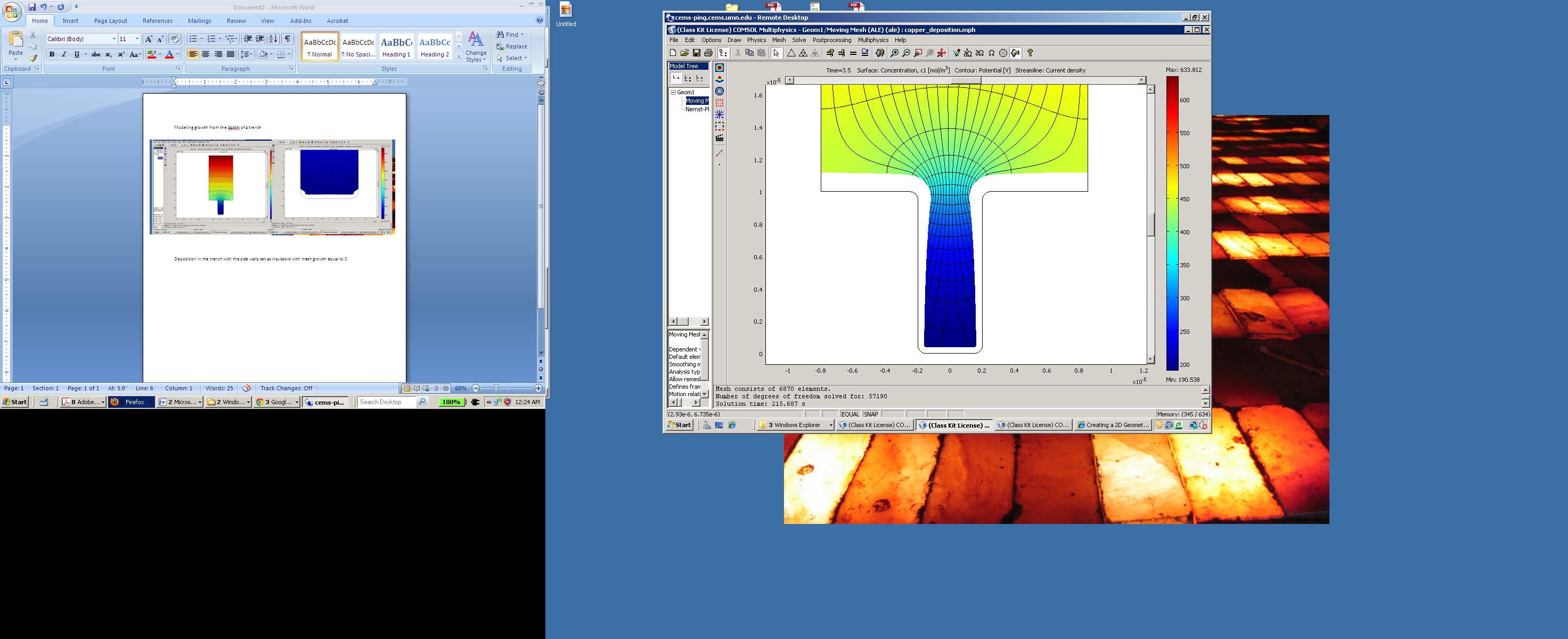 Setting the sides and the top on the figure shown with the same mesh growth as the copper deposition example but with the top and sides as insulators yields a growing mesh yet the growth is supposed to be based on the current which should be 0 at the side and thus this doesn’t make sense. The side growth appears to be being modeled seperatly from the actual current/flux